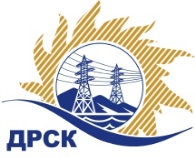 Акционерное Общество«Дальневосточная распределительная сетевая компания»ПРОТОКОЛ № 550/МР- ВПзаседания Закупочной комиссии по запросу предложений на право заключения договора на поставку «Опоры деревянные», закупка 11.1СПОСОБ И ПРЕДМЕТ ЗАКУПКИ: запрос предложений на право заключения договора на поставку «Опоры деревянные», закупка 11.1КОЛИЧЕСТВО ПОДАННЫХ ЗАЯВОК НА УЧАСТИЕ В ЗАКУПКЕ:2 (две) заявки.КОЛИЧЕСТВО ОТКЛОНЕННЫХ ЗАЯВОК: 0 (ноль) заявок.ВОПРОСЫ, ВЫНОСИМЫЕ НА РАССМОТРЕНИЕ ЗАКУПОЧНОЙ КОМИССИИ: Об утверждении результатов процедуры переторжки.О ранжировке заявок О выборе победителя закупкиРЕШИЛИ:ВОПРОС № 1 « Об утверждении результатов процедуры переторжки»Признать процедуру переторжки состоявшейся.Принять условия заявок Участников после переторжки ВОПРОС № 2 «О ранжировке заявок»Утвердить расчет баллов по результатам оценки заявок:Утвердить ранжировку заявок:ВОПРОС № 3 «О выборе победителя закупки»Признать Победителем закупки Участника, занявшего 1 (первое) место в ранжировке по степени предпочтительности для Заказчика: ООО «Завод по заготовке и переработке древесины», ИНН1402012939/140201001) с ценой заявки не более 8 156 812,00 руб. без учета НДС. Срок поставки Товара: до 28 февраля 2020г.Условия оплаты: Расчет за поставленный Товар производится Покупателем в течение 30 (тридцати) календарных дней с даты  подписания товарной накладной (ТОРГ-12) или Универсального передаточного документа (УПД) на основании счета, выставленного Поставщиком.Инициатору договора обеспечить подписание договора с Победителем не ранее чем через 10 (десять) календарных дней и не позднее 20 (двадцати) календарных дней после официального размещения итогового протокола по результатам закупки, с учетом результатов преддоговорных переговоров (в случае проведения таковых), в том числе получение положительного экспертного заключения/согласования в части ценообразующих документов в соответствии с действующим у Заказчика Регламентом согласования ценообразующей документации (при условии наличия данного требования в ЛНД(А) Заказчика).Победителю закупки в срок не позднее 3 (трех) рабочих дней с даты официального размещения итогового протокола по результатам закупки обеспечить направление по адресу, указанному в Документации о закупке, информацию о цепочке собственников, включая бенефициаров (в том числе конечных), по форме и с приложением подтверждающих документов согласно Документации о закупке.Исп. Терёшкина Г.М.Тел. (4162) 397-260г. Благовещенск«02»  сентября 2019 г.31908105018Порядковый номер заявкиДата и время регистрации заявкиНаименование Участника, его адрес, ИНН и/или идентификационный номерЦена заявки, руб. без НДС129.07.2019 в 09 час. 04 мин (местного)ООО «Завод по заготовке и переработке древесины», ИНН1402012939, адрес: Алданский район, г. Алдан, ул. Заортосалинская 748 159 190,00205.08.2019 в 16 час.51мин (местного)ООО «ЛесПромСтрой», ИНН1402045902, адрес: Алданский район, г. Алдан, мкрн.Солнечный, ул. Союзная д.7, кв.18 164 170,50№ п/пДата и время регистрации заявкиНаименование, адрес и ИНН Участника и/или его идентификационный номерЦена заявки до переторжки, 
руб. без НДС, а также иные условия заявки, являющиеся предметом переторжкиЦена заявки после переторжки, 
руб. без НДС, а также иные условия заявки, являющиеся предметом переторжки129.07.2019 в 09 час. 04 мин (местного)ООО «Завод по заготовке и переработке древесины», ИНН1402012939, адрес: Алданский район, г. Алдан, ул. Заортосалинская 748 159 190,008 156 812,00205.08.2019 в 16 час.51мин (местного)ООО «ЛесПромСтрой», ИНН1402045902, адрес: Алданский район, г. Алдан, мкрн.Солнечный, ул. Союзная д.7, кв.18 164 170,508 164 170,50Критерий оценки (подкритерий)Весовой коэффициент значимостиВесовой коэффициент значимостиКоличество баллов, присужденных заявке по каждому критерию / подкритерию
(с учета весового коэффициента значимости) Количество баллов, присужденных заявке по каждому критерию / подкритерию
(с учета весового коэффициента значимости) Критерий оценки (подкритерий)критерия подкритерияООО «Завод по заготовке и переработке древесины»,ООО «ЛесПромСтрой»,Критерий оценки 1: «Цена договора»90%-//-0,0070,003Критерий оценки 2: «Квалификация (предпочтительность) участника»10%-//-0,500,50Подкритерий 2.1: «Деловая репутация (участие в судебных разбирательствах)»-//-100%5,005,00Итоговый балл заявки 
(с учетом весовых коэффициентов значимости)Итоговый балл заявки 
(с учетом весовых коэффициентов значимости)Итоговый балл заявки 
(с учетом весовых коэффициентов значимости)0,5070,503Место в ранжировке (порядковый № заявки)Дата и время регистрации заявкиНаименование, адрес и ИНН Участника и/или его идентификационный номерИтоговая цена заявки, 
руб. без НДС Возможность применения приоритета в соответствии с 925-ПП1 место29.07.2019 в 09 час. 04 мин (местного)ООО «Завод по заготовке и переработке древесины», ИНН1402012939, адрес: Алданский район, г. Алдан, ул. Заортосалинская 748 156 812,00«Нет»2 место05.08.2019 в 16 час.51мин (местного)ООО «ЛесПромСтрой», ИНН1402045902, адрес: Алданский район, г. Алдан, мкрн.Солнечный, ул. Союзная д.7, кв.18 164 170,50«Нет»Секретарь Закупочной комиссии  ____________________М.Г. Елисеева